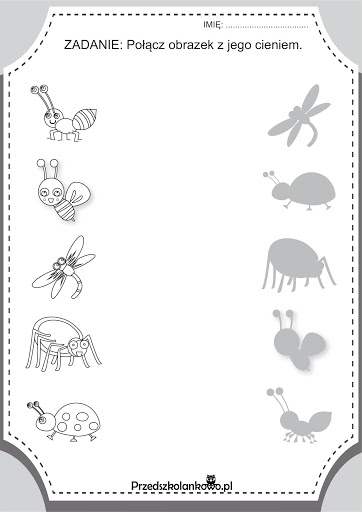 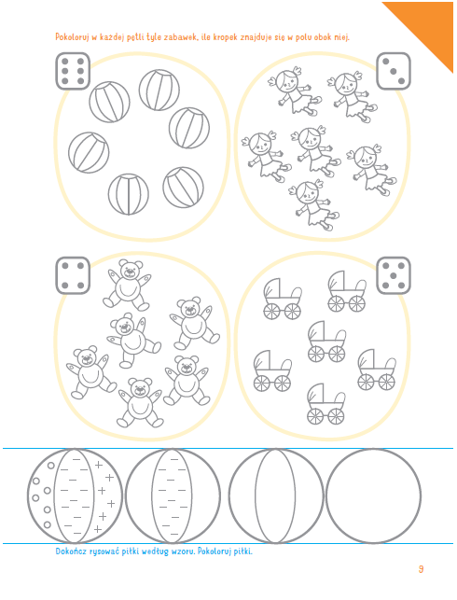 Jutro   Światowy  Dzień  Ptaków  Wędrownych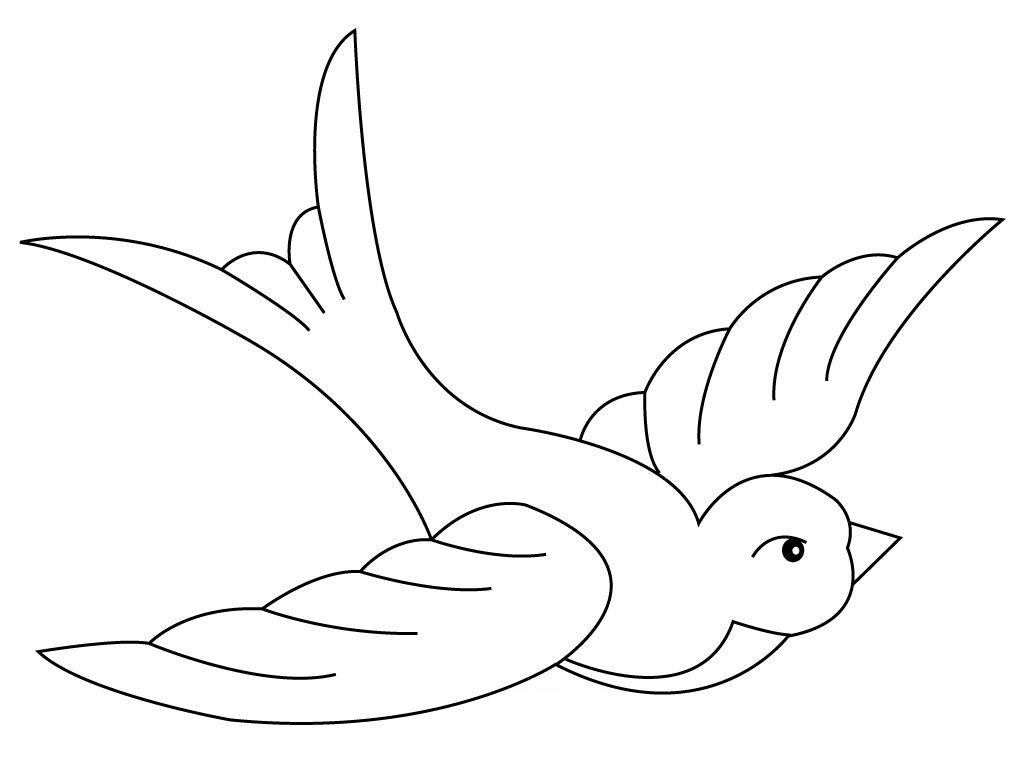 Pomaluj lub wyklej jaskółkę plasteliną lub wydzieranką. 